Практико-ориентированное задание № 1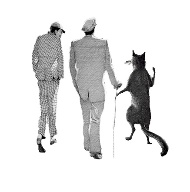 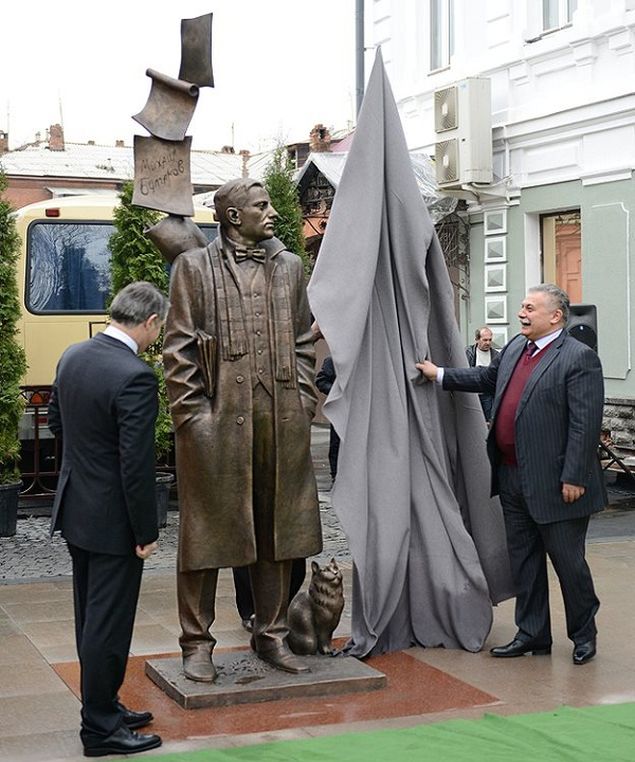 На фото: открытие памятника М.А. Булгакову, 2012 г.Определите город, в котором был открыт данный памятник. Какую роль этот город сыграл в судьбе писателя? Перечислите города, в которых расположены памятники М. Булгакову. Почему для их размещения были выбраны именно эти города?Создайте собственный дизайн-проект памятника М.А. Булгакову. В каком городе вы бы его расположили? Обоснуйте свой выбор.